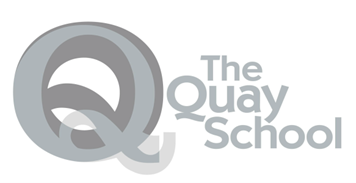 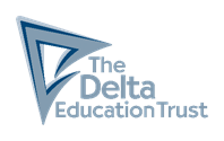 Teaching Assistant (Support Staff)Main Purpose of the jobYou will:Assist The Quay School Teachers, School Teachers, and other relevant staff in supporting pupils with emotional and behavioral difficulties who are excluded / disaffected from school or who are unable to attend school due to illness or other difficulties.Supervise and support targeted students both individually and in groups.Help students achieve learning and behaviour targets as specified in Individual Programmes.Liaise closely with parents/carers and other professionals and to develop effective partnerships in the interests of the child/young person. Duties and Responsibilities You will:Motivate and support students in a variety of learning situations in a variety of settings.  For example: in schools; in study groups; in college; at leisure / sporting centers; with individuals and with groups.Supervise students during breaks, lunchtimes, before and after school e.g. breakfast clubs, homework clubs, as well as activities/visits out of school.Help students develop good study, organisational and social skills.Build student’s confidence and motivation.Support students using IT resources including audio visual equipment and computer equipment.Oversee students working on individual programmes and in small groups.Support behaviour and attendance programmes.Improve relationships with parents/carers by having meetings and consulting with them regularly.Promote regular attendance, this may include transporting / escorting students.Mentor students and refer them to specialist services where appropriate.Monitor and record the progress of target students.Liaise with teaching staff, parents, outside agencies as necessary building meaningful relationships by communicating effectively with your colleagues, The Governing Body, other professionals within the Local Authority and Voluntary agencies.Participate in further training/professional development programmes in order to improve your own teaching.Maintain an awareness of your role in Behaviour Management methods and techniques and to implement Trust and The Quay School in relation to these and to undertake regular training as required.Contribute to planning and review meetings.Develop effective professional and constructive relationships with colleaguesAdditional DutiesIn addition to core responsibilities, most Learning Mentors will lead/develop one or two additional areas of provision such as:A vocational areaParental engagement / parenting programmesEmotional Literacy programsTargeted Mental Health ProgrammesSocial SkillsWorkskillsOutdoor Learning / Forest SchoolPositive Attendance strategiesInduction & AssessmentAssessment & InterventionsMentoringSchool council and student voiceRights Respecting Schools ProgrammeHealth/Safety/WelfareYou will:Be responsible for your own health, safety and welfare in accordance with the School’s policy and the Health and Safety at Work Act, 1974.Be responsible for the Health, safety and welfare of any student being supervised.Maintain good order and discipline among students, managing behaviour effectively to ensure a good and safe learning environmentPerform your duties in accordance with School’s Equal Opportunities Policy and Safeguarding Procedures.Perform all duties efficiently and with the utmost care and confidentiality.Personal and professional conductYou will:Uphold public trust in the profession and maintain high standards of ethics and behaviour, within and outside schoolHave proper and professional regard for the ethos, policies and practices of the School/Trust, and maintain high standards of attendance and punctualityUnderstand and act within the frameworks setting out their professional duties and responsibilities Be required to safeguard and promote the welfare of students, and follow school policies and the staff code of conduct.OtherPlease note that this is illustrative of the general nature and level of responsibility of the role. It is not a comprehensive list of all tasks that you will carry out. The postholder may be required to do other duties appropriate to the level of the role, as directed by the headteacher or line manager.The duties of the post will be reviewed annually and after due consultation with the post holder and if she/he wishes, with his/her trade union representative, changes in duties may be made in the light of the requirements of the service.Person Specification – Teaching AssistantNotes:This job description may be amended at any time in consultation with the postholder. Job TitleTeaching Assistant SchoolThe Quay School  GradeGrade ESalary£19,650-£20,443 pro rata to £15,680-£16,312 for part time, term time workingReporting toMember of the Middle Leadership TeamHours34.5 per week – Term time only ContractFixed Term until August 2023 (with possibility of extension)CriteriaEssentialDesirable Qualification and ExperienceExperience of working with children in one of the following settings:School – primary / secondary/ PRUFurther educationSocial Services settingVoluntary agencyEducation WelfareHealth Service setting.Youth ServiceQualifications in Education; Youth Work;  Social Work; Health, Careers, YOT, parentingCounselling skills.First Aid CertificateExperience of producing curriculum / teaching support materials.Experience of working with adolescents.Skills and KnowledgeEnglish and numeracy at a minimum GCSE grade CAbility to respond appropriately to anti-social behaviour, i.e. avoid confrontation, stay calm, non-judgementalAbility to work with parents / carers in difficult situationsFamiliarity and basic competency with ICTCommunicate effectively both verbally and in writing to children, parents and professionals e.g. writing letters.Help children to work on specific activities / tasksWork as part of a teamWork with a variety of professionals and agenciesUse own initiative and operate independently when required.Maintain optimistic and motivational attitude to young people.Knowledge of personal, social and educational topics which relate to adolescent concerns.Basic knowledge of relevant educational guidance e.g. exclusion, disaffection, attendance issues (see DfEE Circular 11/99, Social Inclusion Pupil Support.)Knowledge of strategies used in dealing with young people with learning and behavioural difficulties.Experience of the Internet and email.Experience of using Microsoft OfficeExperience of assisting students in the use of ICT.Skills and knowledge in a vocational area such as OAA / Catering/ Mechanics/Sport/ Angling/MediaPersonal qualities Share our visionA commitment to getting the best outcomes for all students and promoting the ethos and values of the schoolHigh expectations for children’s attainment and progressAbility to work under pressure and prioritise effectivelyCommitment to maintaining confidentiality at all timesCommitment to safeguarding and equalityA belief that ALL students have the right to an educationResilience – tomorrow is a new day with new opportunitiesOther factorsWillingness to work over student lunch hours and in different locations.Ability to support with adventurous activities/sports which take place offsiteHome visitsEscorting students to school / interviews / leisure activities etc.Satisfactory pre employment checks including DBS, references and full career historyOwn transport/driving licence